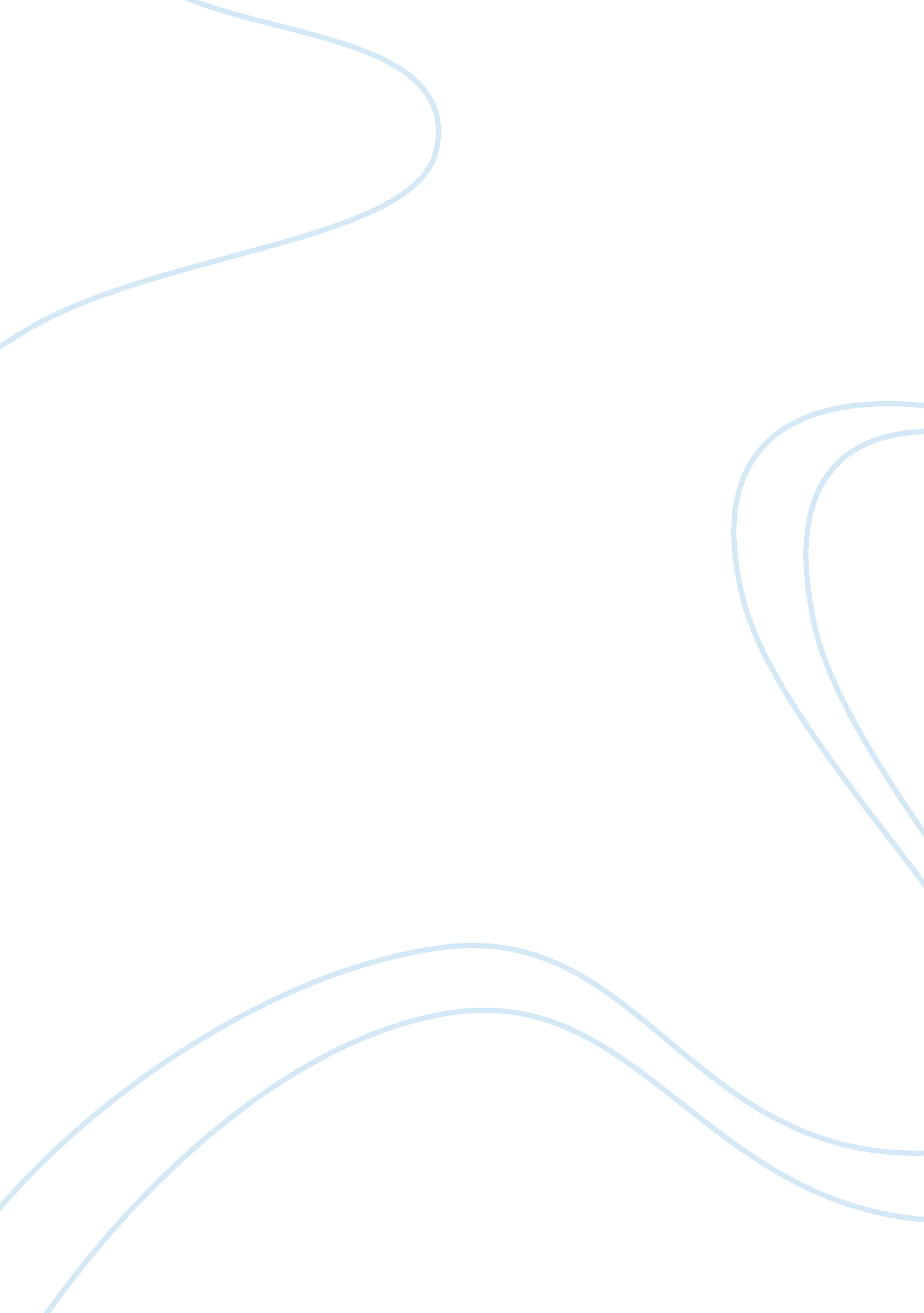 Effects of the changing world on u.s intelligenceHistory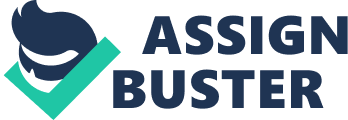 The areas affected most by the change from a bipolar world ruled by the U. S and the Soviet Union include the nature of intelligence gathered, changing the use of intelligence by the government, and the influence of this intelligence on U. S domestic and foreign policies (Martland, 2008). For instance, as other powers such as China and Brazil continue to rise, the U. S intelligence has been forced to form unique intelligence alliances with its allies such as the British (Martland, 2008). Specifically, the social, economic, cultural, and political hegemony that emerged and spread in the 1990s implied that the U. S intelligence community had to treat intelligence as a hegemonic concept to gain insight into other societies. In particular, the current social hegemony in which people have the freedom and the right to exercise their civil powers has made the U. S intelligence community to change their perception towards intelligence (Dieseldorff, 2009). Thus, due to the civil powers brought about by social, political, cultural, and economic hegemony, the intelligence community recognizes that hegemonic concepts have to be normalized (Dieseldorff, 2009). This changing nature of the world has quite a number of implications for the U. S intelligence community. For instance, the U. S intelligence is currently designed to establish and promote a culture of imperialism in which the U. S tries to dictate not only the internal affairs of other countries but also their social and economic features. For illustration, besides supporting the Iraqi and the Afghani Wars, the U. S intelligence has supported the installation and the creation of internal and sponsored governments in these subordinate states. 